Helpful Kindergarten ResourcesKim Wieber duSairePark Spanish Immersion SchoolJuly 2017Book titlesJump, Frog, Jump! (Salta Ranita Salta) – Robert Kalan Click Clack, Splish, Splash (Clic, clac, plif, plaf) – Doreen CroninChicka Chicka Boom Boom (Chica chica bum bum)  -Bill Martin, Jr.Press Here (Presiona aquí)  -Herve TulletCaps for Sale (Se venden gorras) – Esphyr SlobodkinaWhere the Wild Things Are (Donde viven los monstrous) - Maurice SendakGood Night Gorila (Buenas noches gorilla) -Peggy RathmanGood Night Moon (Buenas noches luna) - Margaret Wise BrownThe Grouchy Ladybug (La mariquita malhumorada) - Eric CarleAnno's Counting Book (English title; has no words) I Went Walking (Salí de paseo) – Sue WilliamsThe Kissing Hand (Un beso en mi mano) - Audrey Penn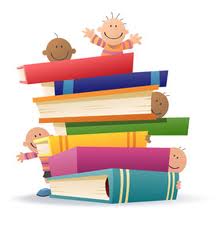 Llama Llama books by Anna DewdneyBiscuit (Bizcocho) books - Alyssa S CapucilliFroggy books - Jonathan LondonClifford books - Norman BridwellFly Guy (Hombre Mosca) series - Tedd ArnoldAuthors of great kindergarten booksJan BrettMo WillemsDoreen CroninBill Martin JrLeveled books, fiction/non-fictionWilbooks <wilbooks.com>Kindergarten blogsKindergarten Works:    http://www.kindergartenworks.com/A Place Called Kindergarten:     http://www.aplacecalledkindergarten.com/Mini Hogar Kids:      http://www.minihogarkids.blogspot.com/A Differentiated Kindergarten:      http://differentiatedkindergarten.com/I Teach Dual Language:     http://iteachduallanguage.blogspot.com/Nellie Edge:      http://nellieedge.com/blog/Pre-K Pages:     http://www.pre-kpages.com/sensory_table/Other useful sitesSpanishKids Immersion:     https://www.youtube.com/user/kidsimmersionSpanish Language Learner:     http://www.spanishlanguagelearner.com/Spanish Playground:     http://www.spanishplayground.net/PSI Student Resources:     http://psistudentresources.weebly.com/kinder.htmlFlashcards, game boards, etc.Twinkl:   http://www.twinkl.co.uk/resource/t-w-37062-numbers-0-100-on-seashellsFine Motor skillsHands on as We Grow:   http://handsonaswegrow.com/fine-motor-skills-activities/Benefits of PlayMind Shift:     http://ww2.kqed.org/mindshift/2014/07/23/let-em-out-the-many-benefits-of-outdoor-play-in-kindergarten/By Peter Gray:     https://aeon.co/essays/children-today-are-suffering-a-severe-deficit-of-playReader’s TheaterBusy Teachers Café:  http://www.busyteacherscafe.com/literacy/readers_theater.html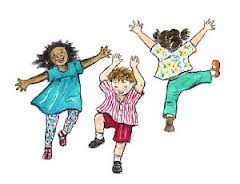 